	บันทึกข้อความ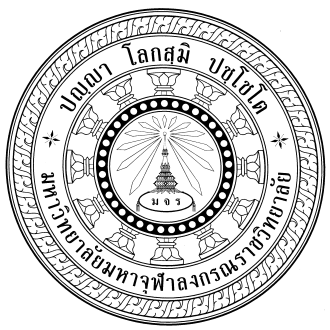 ส่วนงาน                                                  โทร                                                      .ที่   อว ๘๐    /                                         วันที่                                                     .เรื่อง  ส่งรายงานผลการจัดการความรู้ส่วนงาน และผลงานแนววิธีปฏิบัติที่เป็นเลิศด้านการจัดการ         ความรู้  ประจำปี...........เรียน	รองอธิการบดีฝ่ายบริหาร ประธานกรรมการดำเนินงานจัดการความรู้มหาวิทยาลัย 	ตามที่มหาวิทยาลัยได้มีบันทึกที่ อว ๘๐๐๐/........... ลงวันที่ ..........................เรื่อง ขอความร่วมมือรายงานผลการจัดการความรู้ส่วนงาน (KM-Form ๐๒) และส่งผลงานการจัดการความรู้ ประจำปี ............(KM-Form ๐๓) ความทราบแล้วนั้น	ส่วนงาน (ชื่อส่วนงาน)............................................ได้ดำเนินการจัดการความรู้ตามนโยบายของมหาวิทยาลัย และขอนำส่งรายงานผลการจัดการความรู้ส่วนงาน และผลงานแนววิธีปฏิบัติที่เป็นเลิศด้านการจัดการความรู้ เพื่อเข้าร่วมประกวด ดังนี้       ระดับส่วนงาน๑.๑ ผลงานด้านการจัดการเรียนการสอน ชื่อผลงาน ...........................................................................................................................................................................................................................		ผู้รับผิดชอบ (ชื่อ-ฉายา/นามสกุล) .............................................................................		เบอร์โทรศัพท์ที่สามารถติดต่อได้สะดวก ...............................E-mail: …………………..๑.๒ ผลงานด้านการวิจัยและผลงานสร้างสรรค์ ชื่อผลงาน ...................................................................................................................................................................................................................		ผู้รับผิดชอบ (ชื่อ-ฉายา/นามสกุล) .............................................................................		เบอร์โทรศัพท์ที่สามารถติดต่อได้สะดวก ...............................E-mail: …………………..๑.๓ ผลงานด้านการดำเนินงานตามภารกิจ ชื่อผลงาน .........................................................................................................................................................................................................................		ผู้รับผิดชอบ (ชื่อ-ฉายา/นามสกุล) .............................................................................		เบอร์โทรศัพท์ที่สามารถติดต่อได้สะดวก ...............................E-mail: …………………..       ระดับบุคคล ด้านการพัฒนาและยกระดับการทำงานตามภารกิจชื่อผลงาน ...................................................................................................................ผู้รับผิดชอบ (ชื่อ-ฉายา/นามสกุล) .............................................................................เบอร์โทรศัพท์ที่สามารถติดต่อได้สะดวก ...............................E-mail: …………………..		ลงชื่อ ...................................................................      (.......................................................)ประธานอนุกรรมการจัดการความรู้ส่วนงาน